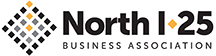 Webmaster and Media ManagerNonprofit business association seeks a part-time contractor (8 to 10 hours/month) to develop website content, maintain website, edit digital photos, maintain social media sites, and create press announcements.Requirementsability to attend one luncheon meeting per month (usually 3rd Thursday) (meal provided)strong written communication skillsdemonstrated skills with Adobe Photoshop or Photoshop Elementsdemonstrated skills in Microsoft Wordexperience with Constant Contactability to maintain non-html website demonstrated social media skills (primarily Facebook, Twitter)experience with Webydo, Wordpress, other web development tools, and Adobe Creative Suite all pluses.Must be self-starter and able to perform above tasks within ten days after monthly meeting. Training will be provided.Send resume to Kathy Steen, President, North I-25 Business Association kathy.steen@popalockabq.comSee more  about the North I-25 Business Association, at http://www.northi25.org/about.html